S   U   D   O   K   UNavodila igre:v vsakem stolpcu se lahko posamezna številka (1‒9) pojavi samo enkrat.v vsaki vrstici se lahko posamezna številka (1‒9) pojavi samo enkrat.v vsakem od devetih črnih kvadratov se lahko posamezna številka (1‒9) pojavi samo enkrat. Sedaj me pa reši! Pokaži, kaj znaŠ!1. LAHKA STOPNJA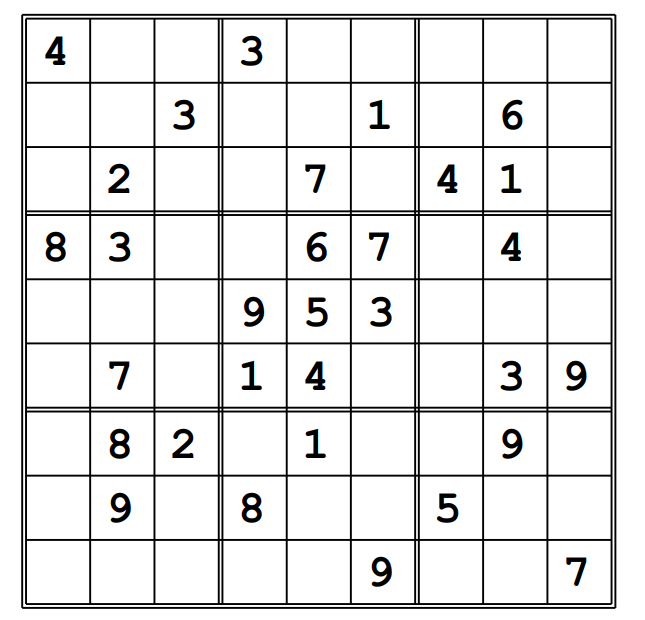 2. TEŽJA STOPNJA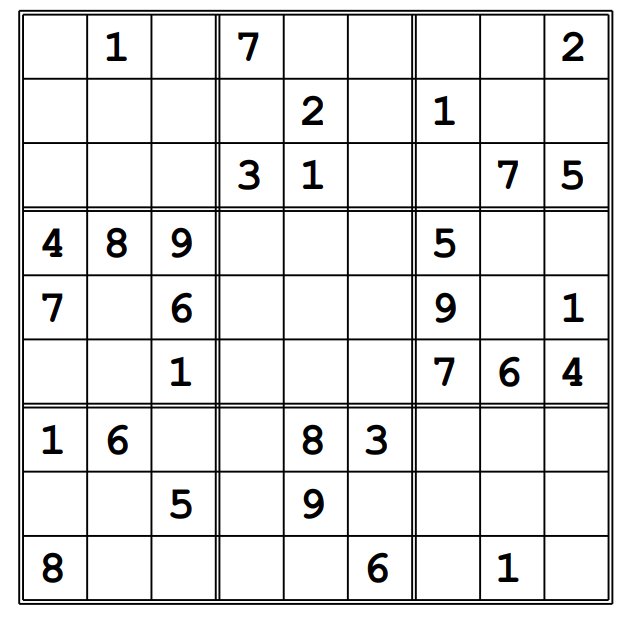 3. NAJTEŽJA STOPNJA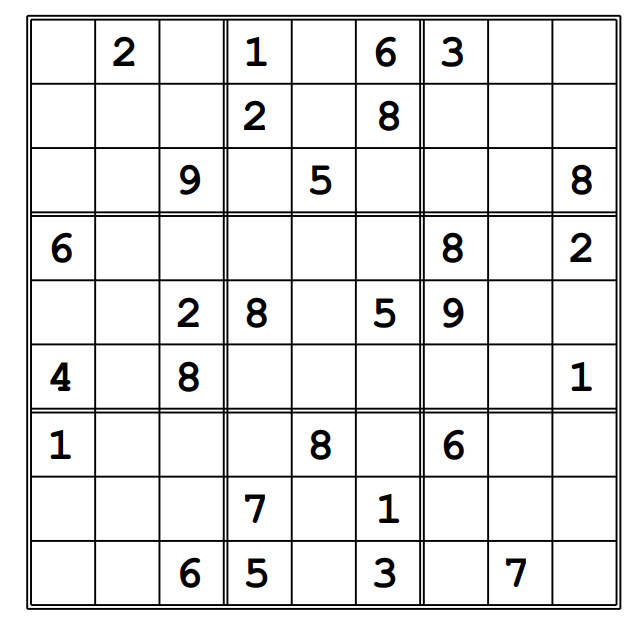 